Zabawa matematyczna żabki w stawiePotrzebna nam będzie niebieska kartka- będzie to nasz staw. Kiedy wytniecie już żabki (nie musi być dokładnie). Umieśćcie w stawie dwie żabki. Doskoczy do nich jeszcze jedna żabka. Ile jest teraz żabek? RODZICE: możecie modyfikować w dowolny sposób zarówno liczbę dodawanych, jak 
i odejmowanych obrazków żabek i nie podpowiadajcie, to są bystrzaki!  Dobrej zabawy 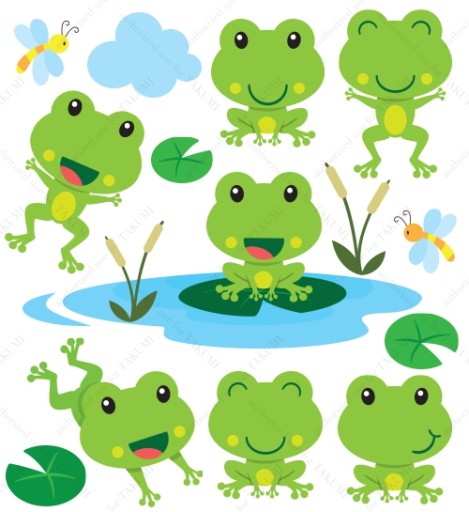 